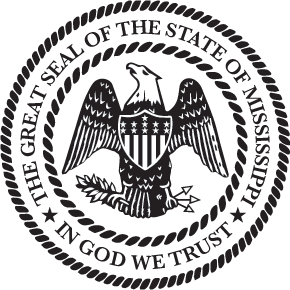 THIS BUILDING WAS PAID FORBY THE TAXPAYERS OFTHE STATE OF MISSISSIPPIGovernorGOVERNOR’S NAMEYEARPROJECT NAME HEREUSING AGENCY NAME HEREPRESIDENTPRESIDENT’S NAME HEREARCHITECTPROJECT FIRM NAMECONTRACTORCONTRACTOR NAME HERE